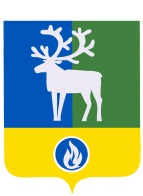 				СЕЛЬСКОЕ ПОСЕЛЕНИЕ ПОЛНОВАТ					БЕЛОЯРСКИЙ РАЙОНХАНТЫ-МАНСИЙСКИЙ АВТОНОМНЫЙ ОКРУГ – ЮГРААДМИНИСТРАЦИЯ СЕЛЬСКОГО ПОСЕЛЕНИЯ ПОЛНОВАТПОСТАНОВЛЕНИЕот 20 декабря 2021 года                                                                                                 № 126Об утверждении программы профилактики рисков причинения вреда (ущерба) охраняемым законом ценностям при осуществлении муниципального контроля на автомобильном транспорте, городском наземном электрическом транспорте и в дорожном хозяйстве в 2022 году, форм документов, используемых при осуществлении муниципального контроля на автомобильном транспорте, городском наземном электрическом транспорте и в дорожном хозяйствеВ соответствии с Федеральным законом от 31 июля 2020 года № 248-ФЗ «О государственном контроле (надзоре) и муниципальном контроле в Российской Федерации», решением Совета депутатов  сельского поселения Полноват от 29 ноября 2021 года № 41 «Об утверждении Положения о муниципальном контроле на автомобильном транспорте, городском наземном электрическом транспорте и в дорожном хозяйстве», Уставом сельского поселения Полноват, п о с т а н о в л я ю:1. Утвердить прилагаемую программу профилактики рисков причинения вреда (ущерба) охраняемым законом ценностям при осуществлении муниципального контроля на автомобильном транспорте, городском наземном электрическом транспорте и в дорожном хозяйстве в 2022 году.2. Утвердить формы документов, используемых при осуществлении муниципального контроля на автомобильном транспорте, городском наземном электрическом транспорте и в дорожном хозяйстве:1) форму журнала учета объектов муниципального контроля на автомобильном транспорте, городском наземном электрическом транспорте и в дорожном хозяйстве согласно приложению 1 к настоящему постановлению;2) форму журнала учета консультаций согласно приложению 2 к настоящему постановлению;3) форму журнала учета выданных предостережений о недопустимости нарушения обязательных требований согласно приложению 3 к настоящему постановлению;4) форму журнала учета мероприятий по контролю без взаимодействия с контролируемыми лицами согласно приложению 4 к настоящему постановлению;5) форму задания на проведение контрольного мероприятия без взаимодействия с контролируемым лицом согласно приложению 5 к настоящему постановлению;6) форму протокола осмотра согласно приложению 6 к настоящему постановлению;7) форму протокола опроса согласно приложению 7 к настоящему постановлению;8) форму протокола досмотра согласно приложению 8 к настоящему постановлению;9) форму протокола инструментального обследования согласно приложению 9 к настоящему постановлению;10) форму протокола о предоставлении документов согласно приложению 10 к настоящему постановлению.2. Разместить настоящее постановление на официальном сайте органов местного самоуправления сельского поселения Полноват в сети «Интернет» в течение 5 дней со дня его принятия.3. Опубликовать настоящее постановление в бюллетене «Официальный вестник сельского поселения Полноват».4. Настоящее постановление вступает в силу после его опубликования, но не ранее 1 января 2022 года и действует по 31 декабря 2022 года.5. Контроль за выполнением постановления возложить на заместителя главы муниципального образования, заведующего сектором муниципального хозяйства администрации сельского поселения Полноват,  Е.У. Уразова.Глава сельского поселения Полноват                                                                   Л.А. МакееваП Р О Г Р А М М Апрофилактики рисков причинения вреда (ущерба) охраняемым законом ценностям при осуществлении муниципального контроля на автомобильном транспорте, городском наземном электрическом транспорте и в дорожном хозяйстве в 2022 году I. Анализ текущего состояния осуществления муниципального контроля, описание текущего развития профилактической деятельности контрольного органа, характеристика проблем, на решение которых направлена программа профилактики1. Программа профилактики рисков причинения вреда (ущерба) охраняемым законом ценностям при осуществлении муниципального контроля на автомобильном транспорте, городском наземном электрическом транспорте и в дорожном хозяйстве на 2022 год (далее – программа профилактики) разработана в соответствии с Постановлением Правительства Российской Федерации от 25 июня 2021 года № 990 «Об утверждении Правил разработки и утверждения контрольными (надзорными) органами программы профилактики рисков причинения вреда (ущерба) охраняемым законом ценностям».2. Программа профилактики направлена на информирование контролируемых лиц и иных заинтересованных лиц по вопросам соблюдения обязательных требований.3. Контролируемые лица – граждане и организации, деятельность, действия или результаты деятельности которых либо производственные объекты, находящиеся во владении и (или) в пользовании которых, подлежат муниципальному контролю на автомобильном транспорте, городском наземном электрическом транспорте и в дорожном хозяйстве.4. Предметом муниципального контроля является соблюдение обязательных требований в области автомобильных дорог и дорожной деятельности, установленных в отношении автомобильных дорог местного значения:1) к эксплуатации объектов дорожного сервиса, размещенных в полосах отвода и (или) придорожных полосах автомобильных дорог общего пользования;2) к осуществлению работ по капитальному ремонту, ремонту и содержанию автомобильных дорог общего пользования и искусственных дорожных сооружений на них в части обеспечения сохранности автомобильных дорог.5. Объектами муниципального контроля являются:1) деятельность, действия (бездействие) контролируемых лиц, в рамках которых должны соблюдаться обязательные требования, в том числе предъявляемые к контролируемым лицам, осуществляющим деятельность, действия (бездействие);2) здания, помещения, сооружения, линейные объекты, территории, оборудование, устройства, предметы, транспортные средства и другие объекты, которыми контролируемые лица владеют и (или) пользуются и к которым предъявляются обязательные требования (далее - производственные объекты).6. Муниципальный контроль осуществляется в соответствии с Федеральным законом от 8 ноября 2007 года № 257-ФЗ «Об автомобильных дорогах и о дорожной деятельности в Российской Федерации и о внесении изменений в отдельные законодательные акты Российской Федерации», Федеральным законом от 8 ноября 2007 года № 259-ФЗ «Устав автомобильного транспорта и городского наземного электрического транспорта», Федеральным законом от 31 июля 2020 года № 248-ФЗ «О государственном контроле (надзоре) и муниципальном контроле в Российской Федерации» (далее – Федеральный закон № 248-ФЗ), другими федеральными законами, актами Президента Российской Федерации, постановлениями Правительства Российской Федерации и другими муниципальными нормативными правовыми актами.7. Органом местного самоуправления сельского поселения Полноват, уполномоченным на осуществление муниципального контроля является администрация сельского поселения Полноват (далее - контрольный орган).Должностными лицами, уполномоченными на проведение муниципального контроля на территории сельского поселения Полноват являются:1) руководитель, заместитель руководителя контрольного органа (далее - уполномоченное должностное лицо контрольного органа);2) должностные лица контрольного органа, в должностные обязанности которых в соответствии с настоящим Положением, должностной инструкцией входит осуществление полномочий по муниципальному контролю, в том числе проведение профилактических мероприятий и контрольных мероприятий (далее также – инспекторы, инспектор).Информация о деятельности, местонахождении и графике работы контрольного органа размещается на официальном сайте органом местного самоуправления сельского поселения Полноват.8. Под контролируемыми лицами при осуществлении муниципального контроля понимаются граждане и организации, деятельность, действия или результаты деятельности которых, либо производственные объекты, находящиеся во владении и (или) в пользовании которых, подлежат муниципальному контролю.II. Цели и задачи реализации программы профилактики9. Программа профилактики направлена на достижение следующих основных целей:1) стимулирование добросовестного соблюдения обязательных требований всеми контролируемыми лицами;2) устранение условий, причин и факторов, способных привести к нарушениям обязательных требований и (или) причинению вреда (ущерба) охраняемым законом ценностям;3) создание условий для доведения обязательных требований до контролируемых лиц, повышение информированности о способах их соблюдения.10. Программа профилактики направлена на решение следующих основных задач:1) информирование контролируемых лиц и иных заинтересованных лиц по вопросам соблюдения обязательных требований;2) консультирование контролируемых лиц и иных заинтересованных лиц по вопросам соблюдения обязательных требований;3) обеспечение единообразных подходов к применению контрольным органом и его должностными лицами обязательных требований, законодательства Российской Федерации о муниципальном контроле.III. Перечень профилактических мероприятий, сроки(периодичность) их проведения11. Контрольный орган проводит следующие профилактические мероприятия:1) информирование;2) консультирование;3) объявление предостережения;4) профилактический визит.12. Контрольный орган осуществляет информирование контролируемых лиц и иных заинтересованных лиц по вопросам соблюдения обязательных требований.Информирование осуществляется контрольным органом посредством размещения соответствующих сведений, предусмотренных частью 3 статьи 46 Федерального закона           № 248-ФЗ на официальном сайте контрольного органа в сети «Интернет», в средствах массовой информации, через личные кабинеты контролируемых лиц в государственных информационных системах (при их наличии) и иных формах.13. Консультирование по обращениям контролируемых лиц и их представителей осуществляется в следующем порядке:- при личном обращении - посредством телефонной связи, электронной почты или видео-конференц-связи;- при получении письменного запроса - посредством ответа в письменной форме в порядке, установленном Федеральным законом от 2 мая 2006 года № 59-ФЗ «О порядке рассмотрения обращения граждан Российской Федерации»;- в ходе проведения профилактического мероприятия, контрольного мероприятия.Консультирование осуществляется по следующим вопросам:- организация и осуществление муниципального контроля;- порядок осуществления контрольных мероприятий;- соблюдение обязательных требований.Консультирование в письменном виде осуществляется в следующих случаях:- контролируемым лицом представлен письменный запрос о предоставлении письменного ответа по вопросам консультирования;- при личном обращении предоставить ответ на поставленные вопросы не представляется невозможным;- ответ на поставленные вопросы требует получения дополнительных сведений и информации.В случае поступления 5 и более однотипных обращений консультирование контролируемых лиц и их представителей осуществляется посредством размещения на официальном сайте контрольного органа в сети «Интернет» письменного разъяснения, подписанного уполномоченным должностным лицом контрольного органа согласно пункту 4 настоящего Положения.14. Предостережение о недопустимости нарушения обязательных требований объявляется и направляется контролируемому лицу в порядке, предусмотренном статей 49 Федерального закона № 248-ФЗ.Контролируемое лицо в течение 20 рабочих дней со дня получения предостережения о недопустимости нарушения обязательных требований вправе подать в контролирующий орган возражение в отношении указанного предостережения.Рассмотрение возражения в отношении указанного предостережения и направление ответа по итогам его рассмотрения осуществляется в срок, не превышающий 20 рабочих дней со дня регистрации такого возражения.15. Профилактический визит в отношении контролируемых лиц проводится в форме профилактической беседы по месту осуществления деятельности контролируемого лица либо с использованием видео-конференц-связи. В ходе профилактического визита контролируемое лицо информируется об обязательных требованиях, предъявляемых к его деятельности либо к принадлежащим ему объектам контроля, видах, содержании и об интенсивности контрольных мероприятий, проводимых в отношении объекта контроля.О проведении обязательного профилактического визита контролируемое лицо должно быть уведомлено не позднее, чем за пять рабочих дней до даты его проведения.Контролируемое лицо вправе отказаться от проведения обязательного профилактического визита, уведомив об этом контрольный орган не позднее, чем за три рабочих дня до даты его проведения.При проведении профилактического визита гражданам, организациям не могут выдаваться предписания об устранении нарушений обязательных требований. Разъяснения, полученные контролируемым лицом в ходе профилактического визита, носят рекомендательный характер.В случае, если при проведении профилактического визита установлено, что объекты контроля представляют явную непосредственную угрозу причинения вреда (ущерба) охраняемым законом ценностям или такой вред (ущерб) причинен, инспектор незамедлительно направляет информацию об этом уполномоченному должностному лицу контрольного органа для принятия решения о проведении контрольных мероприятий.Срок проведения (обязательного) профилактического визита в одном месте осуществления деятельности либо на одном производственном объекте (территории) не может превышать один календарный день.IV. Показатели результативности и эффективностипрограммы профилактики17. Показатели результативности и эффективности программы профилактики:1) количество контрольных мероприятий, проведенных в рамках муниципального контроля на автомобильном транспорте, городском наземном электрическом транспорте и в дорожном хозяйстве;2) количество контрольных мероприятий, проведенных в рамках муниципального контроля на автомобильном транспорте, городском наземном электрическом транспорте и в дорожном хозяйстве, без выявленных нарушений;3) количество предписаний об устранении выявленных нарушений;4) количество осуществленных профилактических мероприятий в форме информирования;5) количество осуществленных профилактических мероприятий в форме консультирования;6) количество осуществленных профилактических мероприятий в форме объявления предостережения;7) количество осуществленных профилактических мероприятий в форме профилактического визита.______________________Приложениек Программе профилактики рисковпричинения вреда (ущерба)охраняемым законом ценностямпри осуществлениимуниципального контроляна автомобильном транспорте,городском наземном электрическомтранспорте и в дорожном хозяйствеПЕРЕЧЕНЬПРОФИЛАКТИЧЕСКИХ МЕРОПРИЯТИЙ, ПЕРИОДИЧНОСТЬ ИХ ПРОВЕДЕНИЯ___________________ПРИЛОЖЕНИЕ 1к постановлению администрациисельского поселения Полноватот 20 декабря 2021 года № 126Журнал учета объектов муниципального контроля на автомобильном транспорте, городском наземном электрическом транспорте и в дорожном хозяйстве__________________                                                                                    ПРИЛОЖЕНИЕ 2к постановлению администрациисельского поселения Полноватот 20 декабря 2021 года № 126Журнал учета консультаций___________________                                                                                      ПРИЛОЖЕНИЕ 3к постановлению администрациисельского поселения Полноватот 20 декабря 2021 года № 126Журнал учета выданных предостережений о недопустимости нарушения обязательных требований________________                                                                                     ПРИЛОЖЕНИЕ 4к постановлению администрациисельского поселения Полноватот 20 декабря 2021 года № 126Журнал учета мероприятий по контролю без взаимодействияс контролируемыми лицами_________________                                                                                  ПРИЛОЖЕНИЕ 5к постановлению администрациисельского поселения Полноватот 20 декабря 2021 года № 126__________________________________________________________________________(наименование органа муниципального контроля на автомобильном транспорте, городском наземном электрическом транспорте и в дорожном хозяйстве)Задание №___________________________________________________________________________________(наименование должности должностного лица органа муниципального контроля, выдавшего задание)______________________________________________________________________________(фамилия, имя, отчество (при наличии) должностного лица)в соответствии со статьей 74 Федерального закона от 31 июля 2020 года № 248-ФЗ «О государственном контроле (надзоре) и муниципальном контроле в Российской Федерации»,в целях_______________________________________________________________________________(указать цель проведения мероприятия)_______________________________________________________________________________поручил должностному лицу органа муниципального контроля_______________________________________________________________________________________________________________________________________________________(фамилия, имя, отчество (при наличии), наименование должности должностного лица органа муниципального контроля)осуществить мероприятие по контролю без взаимодействия с контролируемыми лицами, а именно: ______________________________________________________________________________________________________________________________________________________(наименование мероприятия по контролю без взаимодействия с контролируемыми лицами)дата, либо период проведения мероприятия _________________________________________в отношении объекта: ___________________________________________________________                                                                 (указывается объект контроля)расположенного: ________________________________________________________________                   (адрес и (или) кадастровый (реестровый) номер (при наличии)) ______________________________________________________________________________принадлежащего (используемого) ___________________________________________________________________________________________________________________________________________________________________________________________________________________________________________(сведения о принадлежности объекта и праве, на котором объект принадлежит правообладателю (используется) (при наличии))__________________________ М.П.                   (подпись)__________________________                                                                                     ПРИЛОЖЕНИЕ 6к постановлению администрациисельского поселения Полноватот 20 декабря 2021 года № 126___________________________________________________________________________(наименование органа муниципального контроля)___________________________________________________________________________(место составления протокола)Осмотр начат: _____ ч. ____мин.Осмотр окончен: _____ ч. ____мин.Протокол осмотраОсмотр проведен в соответствии с решением ___________________________________________________________________________________________________________________(указывается ссылка на решение уполномоченного должностного лица органа муниципального контроля о проведении контрольного мероприятия, учетный номер контрольного мероприятия в едином реестре контрольных (надзорных) мероприятий)Осмотр проведен в рамках:__________________________________________________________________________________________________________________________________(указывается наименование вида муниципального контроля)Осмотр проведен:___________________________________________________________________________________________________________________________________________(должность, Ф.И.О. (при наличии) должностного лица органа муниципального контроля)Осмотр проведен в отношении: _______________________________________________________________________________________________________________________________(указывается объект контроля, в отношении которого проведен осмотр)Осмотр был проведен по адресу (местоположению):______________________________________________________________________________________________________________(указывается адрес (местоположение) места осуществления контролируемым лицом деятельности или места нахождения иных объектов контроля, в отношении которых был проведен осмотр)Контролируемые лица: ______________________________________________________________________________________________________________________________________(указываются фамилия, имя, отчество (при наличии) гражданина, индивидуального предпринимателя или наименование организации, их индивидуальные номера налогоплательщика, адрес организации (ее филиалов, представительств, обособленных структурных подразделений), ответственных за соответствие обязательным требованиям объекта контроля, в отношении которого проводится осмотр)Осмотр проведен с участием:___________________________________________________ ____________________________________________________________________________(сведения об участниках осмотра: Ф.И.О. (при наличии), должность и иные необходимые данные)В ходе проведения осмотра установлено следующее:____________________________________________________________________________________________________________________________________________________________________________________________________________________________________________________________________________________________________________________________________________________________________________________________________________________________________________________________________________________________________________________________________________________________________________________________________________________________________________________________________________________________________________________________________________________________________________________________________________________________________________________________________________________________________________________________________________________________________________________________Перечень осмотренных территорий и помещений ________________________________________________________________________________________________________________________________________________________________________________________________Вид, количество и иные идентификационные признаки обследуемых объектов, имеющие значение для контрольного мероприятия _________________________________________________________________________________________________________________________________________________________________________________________________________Сведения о применении средств фиксации: __________________________________________________________________________________________________________________________________________________________________________________________________Сведения о заявлениях и дополнениях, поступивших от участников осмотра:____________________________________________________________________________________________________________________________________________________________________________________________________________________________________________________________________________________________________________________Участники осмотра с протоколом ознакомлены путем: _____________________________________________________________________________                                                    (указать способ ознакомления)Подписи участников:                              __________________________(__________________________)                                                                                                 (Фамилия, имя, отчество (при наличии)                              __________________________(___________________________)                                                                                                  (Фамилия, имя, отчество (при наличии)Подпись должностного лица, осуществившего осмотр_________________(____________________)                                                                                   (Фамилия, имя, отчество (при наличии)                                                             ____________________                                                                                    ПРИЛОЖЕНИЕ 7к постановлению администрациисельского поселения Полноватот 20 декабря 2021 года № 126_____________________________________________________________________________________________(наименование органа муниципального контроля)_____________________________________________________________________________________________(место составления протокола)Опрос начат: _____ час. ____мин.Опрос окончен: _____ час. ____мин.Протокол опросаОпрос проведен в соответствии с решением __________________________________________________________________________________________________________________________(указывается ссылка на решение уполномоченного должностного лица органа муниципального контроля о проведении контрольного мероприятия, учетный номер контрольного мероприятия в едином реестре контрольных (надзорных) мероприятий)Опрос проведен в рамках:______________________________________________________                                                          (указывается наименование вида муниципального контроля)Опрос проведен:_________________________________________________________________________________________________________________________________________________________________________(должность, Ф.И.О. (при наличии) должностного лица органа муниципального контроля)Опрос проведен в отношении: _________________________________________________________________________________________________________________________________________________________(указывается объект контроля, в отношении которого проведен опрос)Контролируемые лица: __________________________________________________________________________________________________________________________________________________________________(указываются фамилия, имя, отчество (при наличии) гражданина, индивидуального предпринимателя или наименование организации, их индивидуальные номера налогоплательщика, адрес организации (ее филиалов, представительств, обособленных структурных подразделений), ответственных за соответствие обязательным требованиям объекта контроля, в отношении которого проводится опрос)Опрашиваемое лицо:______________________________________________________________________ ____________________________________________________________________________________________(Ф.И.О. (при наличии), должность и иные необходимые данные)В ходе проведения опроса получена следующая устная информация, имеющая значение для проведения оценки соблюдения контролируемым лицом обязательных требований: ___________________________________________________________________________________________________________________________________________________________________________________________________________________________________________________________________________________________________________________________________________________________________________________________________________________________________________________________________________________________________________________________________________________________________________________________________________________________________________________________________________________________________________________________________________________________________________________________________________________________________________________________________________________________________________________________________________________________________________________________________________________________________________________________________________________________________________________________________________________________________________________________________________________________________________________________________________________________________________________________________________________________________________________________________________________________________________________________________________________________________________________________________________________________________________________________________________________________________________Достоверность изложенных сведений подтверждаю. Подпись опрашиваемого лица: ____________________(_________________________________)                                                                     (Фамилия, имя, отчество (при наличии))Подпись должностного лица, осуществившего опрос_________________(_______________________________)                                                                                  (Фамилия, имя, отчество (при наличии))______________________                                                                                       ПРИЛОЖЕНИЕ 8к постановлению администрациисельского поселения Полноватот 20 декабря 2021 года № 126──────────────────────────────* К протоколу досмотра прилагается фототаблица (фотоматериалы), с указанием места и времени фотофиксации, фотокамеры и подписью лица, составившего фототаблицу. ** Отметки размещаются после реализации указанных в них действий.__________________________________                                                                                    ПРИЛОЖЕНИЕ 9к постановлению администрациисельского поселения Полноватот 20 декабря 2021 года № 126──────────────────────────────* Отметки размещаются после реализации указанных в них действий______________________________                                                                                    ПРИЛОЖЕНИЕ 10к постановлению администрациисельского поселения Полноватот 20 декабря 2021 года № 126──────────────────────────────* Данный абзац указывается в случае, если контрольным органом установлена необходимость представления документов на бумажном носителе** Отметка размещается после реализации указанных в ней действий_________________________________УТВЕРЖДЕНАпостановлением администрации сельского поселения Полноватот 20 декабря 2021 года № 126N № п/пВид мероприятияФорма мероприятияЛица, ответственные за реализацию мероприятияСроки (периодичность) их проведения11.ИнформированиеИнформирование осуществляется контрольным органом посредством размещения соответствующих сведений предусмотренных частью 3 статьи 46 Федерального закона   № 248-ФЗ на официальном сайте контрольного органа в сети «Интернет», в средствах массовой информации, через личные кабинеты контролируемых лиц в государственных информационных системах (при их наличии) и иных формах.Уполномоченное должностное лицо контрольного органа, инспекторПо мере необходимости в течение 2022 года22.Профилактический визитПрофилактический визит в отношении контролируемых лиц проводится в форме профилактической беседы по месту осуществления деятельности контролируемого лица либо с использованием видео-конференц-связи. В ходе профилактического визита контролируемое лицо информируется об обязательных требованиях, предъявляемых к его деятельности либо к принадлежащим ему объектам контроля, видах, содержании и об интенсивности контрольных мероприятий, проводимых в отношении объекта контроля.Уполномоченное должностное лицо контрольного органа, инспекторПо мере необходимости в течение 2022 года33.Объявление предостереженияПредостережение о недопустимости нарушения обязательных требований объявляется и направляется контролируемому лицу в порядке, предусмотренном статьей 49 Федерального закона № 248-ФЗ.Уполномоченное должностное лицо контрольного органа, инспекторВ течение года (при наличии оснований)44.КонсультированиеКонсультирование по обращениям контролируемых лиц и их представителей осуществляется в следующем порядке:- при личном обращении - посредством телефонной связи, электронной почты или видео-конференц-связи;- при получении письменного запроса - посредством ответа в письменной форме в порядке, установленном Федеральным законом от 2 мая 2006 года № 59-ФЗ «О порядке рассмотрения обращения граждан Российской Федерации»;- в ходе проведения профилактического мероприятия, контрольного мероприятия.Консультирование осуществляется по следующим вопросам:- организация и осуществление муниципального контроля;- порядок осуществления контрольных мероприятий;- соблюдение обязательных требований.Консультирование в письменном виде осуществляется в следующих случаях:- контролируемым лицом представлен письменный запрос о предоставлении письменного ответа по вопросам консультирования;- при личном обращении предоставить ответ на поставленные вопросы не представляется невозможным;- ответ на поставленные вопросы требует получения дополнительных сведений и информации.Уполномоченное должностное лицо контрольного органа, инспекторВ течение года (при наличии оснований)№ п/пПолное наименование юридического лица, фамилия, имя и отчество (при наличии) индивидуального предпринимателя, гражданинаОГРН, ИНННаименование объекта муниципального контроля на автомобильном транспорте, городском наземном электрическом транспорте и в дорожном хозяйствеМестонахождение, адрес объекта муниципального контроля на автомобильном транспорте, городском наземном электрическом транспорте и в дорожном хозяйстве12345№п/пДатаВремя начала и окончанияСведения о лице, которому оказано консультированиеСведения о должностном лице, осуществившем консультированиеСпособ предоставления консультированияПо какому вопросу обращениеПримечание12345678№п/пДата выдачи предостереженияСведения о лице, которому выдано предостережениеОснование выдачи предостереженияДата и номер решения о проведении мероприятия по контролюСроки исполнения предостережения123456№п/пДата и номер заданияо проведении мероприятия, отметкао вручении (подпись)Сведенияо должностномлице,осуществившеммероприятиеДата(период)проведениямероприятияМесторасположенияобъекта(адрес, сведенияо регистрации(при наличии)Правообладательобъекта (фактическийпользователь),сведенияо правоустанавливающих документах(при наличии)Сведенияо результатахмероприятия,номер акта,отметка о передаче материала лицу, выдавшему заданиеСведенияо хранении (передаче) результатов мероприятия12345678на проведениена проведение(наименование мероприятия по контролю без взаимодействия с контролируемыми лицами)«____»__________20_____г.«____»____________20___г.«____»____________20___г.(указывается наименование контрольного органа)от «___» ___________ 20__ г., (дата составления протокола)(место составления протокола) Протокол досмотра1. Муниципальный контроль на автомобильном транспорте, городском наземном электрическом транспорте и в дорожном хозяйстве2. Досмотр проведен:1) ...2) …(указываются фамилии, имена, отчества (при наличии), должности должностного лица (должностных лиц, в том числе руководителя группы должностных лиц), уполномоченного (уполномоченных) на проведение контрольного мероприятия и которое провело осмотр)3. Досмотр проведен в отношении:(указывается объект контроля, в отношении которого проведен опрос)4. В ходе досмотра установлено:(указывается результат досмотра и описание нарушений с указанием выводов и конкретной нормы требований)5. Контролируемые лица:___________________________________________________________________(указываются фамилия, имя, отчество (при наличии) гражданина, в т.ч. зарегистрированного в качестве индивидуального предпринимателя, или наименование юридического лица, их индивидуальные номера налогоплательщика, адрес гражданина или юридического лица (его филиалов, представительств, обособленных структурных подразделений), ответственных за соответствие обязательным требованиям объекта контроля, в отношении которого проведено контрольное действие)6. Фототаблица к протоколу досмотра прилагается*(должность, фамилия, инициалы должностного лица (руководителя группы должностных лиц), уполномоченного осуществлять контрольное мероприятие)(должность, фамилия, инициалы должностного лица (руководителя группы должностных лиц), уполномоченного осуществлять контрольное мероприятие)(подпись) Отметка о присутствии контролируемого лица или его представителя ** Отметка о присутствии контролируемого лица или его представителя ** Отметка о присутствии контролируемого лица или его представителя ** Отметка о присутствии контролируемого лица или его представителя **Отметка о применении или неприменении видеозаписи**Отметка о применении или неприменении видеозаписи**Отметка о применении или неприменении видеозаписи**Отметка о применении или неприменении видеозаписи**Отметка об ознакомлении или об отказе в ознакомлении контролируемых лиц или их представителей с протоколом досмотра (дата и время ознакомления)* *Отметка об ознакомлении или об отказе в ознакомлении контролируемых лиц или их представителей с протоколом досмотра (дата и время ознакомления)* *Отметка об ознакомлении или об отказе в ознакомлении контролируемых лиц или их представителей с протоколом досмотра (дата и время ознакомления)* *Отметка об ознакомлении или об отказе в ознакомлении контролируемых лиц или их представителей с протоколом досмотра (дата и время ознакомления)* *Отметка о направлении протокола досмотра в электронном виде (адрес электронной почты), в том числе через личный кабинет на специализированном электронном портале**Отметка о направлении протокола досмотра в электронном виде (адрес электронной почты), в том числе через личный кабинет на специализированном электронном портале**Отметка о направлении протокола досмотра в электронном виде (адрес электронной почты), в том числе через личный кабинет на специализированном электронном портале**Отметка о направлении протокола досмотра в электронном виде (адрес электронной почты), в том числе через личный кабинет на специализированном электронном портале**(указывается наименование контрольного органа)от «___» ___________ 20__ г., (дата составления протокола)(место составления протокола)Протокол инструментального обследования1. Муниципальный контроль на автомобильном транспорте, городском наземном электрическом транспорте и в дорожном хозяйстве2. Инструментальное обследование проведено:1) ...2) …(указываются фамилии, имена, отчества (при наличии), должности должностного лица (должностных лиц, в том числе руководителя группы должностных лиц), уполномоченного (уполномоченных) на проведение контрольного мероприятия и которое провело инструментальное обследование и имеющего допуск к работе на специальном оборудовании, использованию технических приборов, привлеченного специалиста, имеющего допуск к работе на специальном оборудовании, использованию технических приборов)3. Инструментальное обследование проведено в отношении:1) …2) …(указывается объект контроля, в отношении которого проведено инструментальное обследование)4. Инструментальное обследование проведено с использованием следующего (следующих) специального оборудования / технических приборов (указать нужное):___________________________________________________________________5. В ходе инструментального обследования была применена следующая методика (методики): ___________________________________________________________________6. По результатам инструментального обследования был достигнут следующий результат: ___________________________________________________________________(результат инструментального обследования описывается с обязательным указанием: нормируемого значения (значений) показателей, подлежащих контролю при проведении инструментального обследования, и фактического значения (значений) показателей, полученного при инструментальном обследовании, выводов о соответствии (несоответствии) этих показателей установленным нормам, а также иных сведений, имеющих значение для оценки результатов инструментального обследования)7. Контролируемые лица:(указываются фамилия, имя, отчество (при наличии) гражданина, в т.ч. зарегистрированного в качестве индивидуального предпринимателя, или наименование юридического лица, их индивидуальные номера налогоплательщика, адрес гражданина или юридического лица (его филиалов, представительств, обособленных структурных подразделений), ответственных за соответствие обязательным требованиям объекта контроля, в отношении которого проведено контрольное действие)(должность, фамилия, инициалы должностного лица/ специалиста (руководителя группы должностных лиц), уполномоченного осуществлять контрольное мероприятие)(должность, фамилия, инициалы должностного лица/ специалиста (руководителя группы должностных лиц), уполномоченного осуществлять контрольное мероприятие)(подпись)Отметка об ознакомлении или об отказе в ознакомлении контролируемых лиц или их представителей с протоколом инструментального обследования (дата и время ознакомления)*Отметка об ознакомлении или об отказе в ознакомлении контролируемых лиц или их представителей с протоколом инструментального обследования (дата и время ознакомления)*Отметка об ознакомлении или об отказе в ознакомлении контролируемых лиц или их представителей с протоколом инструментального обследования (дата и время ознакомления)*Отметка об ознакомлении или об отказе в ознакомлении контролируемых лиц или их представителей с протоколом инструментального обследования (дата и время ознакомления)*Отметка о направлении протокола инструментального обследования в электронном виде (адрес электронной почты), в том числе через личный кабинет на специализированном электронном портале*Отметка о направлении протокола инструментального обследования в электронном виде (адрес электронной почты), в том числе через личный кабинет на специализированном электронном портале*Отметка о направлении протокола инструментального обследования в электронном виде (адрес электронной почты), в том числе через личный кабинет на специализированном электронном портале*Отметка о направлении протокола инструментального обследования в электронном виде (адрес электронной почты), в том числе через личный кабинет на специализированном электронном портале*(указывается наименование контрольного органа)от «___» ___________ 20__ г.(дата составления требования)(место составления требования) Протокол о предоставлении документов1. Муниципальный контроль на автомобильном транспорте, городском наземном электрическом транспорте и в дорожном хозяйстве2. Контролируемые лица:(указываются фамилия, имя, отчество (при наличии) гражданина, в т.ч. зарегистрированного в качестве индивидуального предпринимателя, или наименование юридического лица, их индивидуальные номера налогоплательщика, адрес гражданина или юридического лица (его филиалов, представительств, обособленных структурных подразделений), ответственных за соответствие обязательным требованиям объекта контроля, в отношении которого проведено контрольное действие)3. Необходимо представить в срок до «_____» ____________ 20___ г.:1) …2) …(указываются исчерпывающий перечень необходимых и (или) имеющих значение для проведения оценки соблюдения контролируемым лицом обязательных требований документов и (или) их копий, в том числе материалов фотосъемки, аудио- и видеозаписи, информационных баз, банков данных, а также носителей информации)4. Истребуемые документы необходимо направить в контрольный орган в форме электронного документа в порядке, предусмотренном статьей 21 Федерального закона от 31 июля 2020 года № 248-ФЗ «О государственном контроле (надзоре) и муниципальном контроле в Российской Федерации» / представить на бумажном носителе (указать нужное).Документы могут быть представлены в контрольный орган на бумажном носителе контролируемым лицом лично или через представителя либо направлены по почте заказным письмом. На бумажном носителе представляются подлинники документов, либо заверенные контролируемым лицом копии. Тиражирование копий документов на бумажном носителе и их доставка в контрольный орган осуществляются за счет контролируемого лица. По завершении контрольного мероприятия подлинники документов будут возвращены контролируемому лицу*.(должность, фамилия, инициалы должностного лица (руководителя группы должностных лиц), уполномоченного осуществлять контрольное мероприятие)(должность, фамилия, инициалы должностного лица (руководителя группы должностных лиц), уполномоченного осуществлять контрольное мероприятие)(подпись)Требование о предоставлении документов получилТребование о предоставлении документов получилТребование о предоставлении документов получилТребование о предоставлении документов получилОтметка о направлении требования о предоставлении документов в электронном виде (адрес электронной почты), в том числе через личный кабинет на специализированном электронном портале**Отметка о направлении требования о предоставлении документов в электронном виде (адрес электронной почты), в том числе через личный кабинет на специализированном электронном портале**Отметка о направлении требования о предоставлении документов в электронном виде (адрес электронной почты), в том числе через личный кабинет на специализированном электронном портале**Отметка о направлении требования о предоставлении документов в электронном виде (адрес электронной почты), в том числе через личный кабинет на специализированном электронном портале**